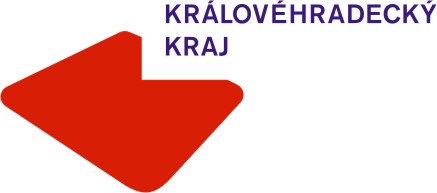 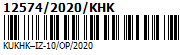 	Krajský úřad Královéhradeckého kraje	INTERNÍ SDĚLENÍVÁŠ DOPIS ZN.:	Adresáti dle rozdělovníkuZE DNE:	NAŠE ZNAČKA (č. j. nebo sp. zn.): KUKHK-IZ-10/OP/2020	VYŘIZUJE: Mgr. Vladimír Kučera	ODBOR | ODDĚLENÍ: organizační a právní | stížností a dozoru obcí	LINKA | MOBIL: 495 817 585E-MAIL: vkucera@kr-kralovehradecky.cz  DATUM: 28.01.2020Počet listů: 2 Počet příloh: 2 elektronické soubory (vložené ve spisové službě Ezop)Počet svazků: Sp. znak, sk. režim: 84.1, S/5 Výzva k předání požadované informace ve smyslu zákona č. 106/1999 Sb., o svobodném přístupu k informacím, ve znění pozdějších předpisů (dále jen „InfZ“)Krajskému úřadu Královéhradeckého kraje bylo dne 27.01.2020, prostřednictvím Statutárního města Hradec Králové, doručeno podání žadatele pana XXX, ve kterém žádá s odkazem na InfZ o poskytnutí informací souvisejících s předcházející žádostí o informace vyřízenou krajským úřadem pod sp. zn. KUKHK-IZ-92/OP/2019, konkrétně žádá následující (citace včetně chyb): „1. Ve kterém roce byly zpracovány části dokumentu, který je zveřejněný na internetových stránkách KÚKHK http://mapy.kr-kralovehradecky.cz/hv_map/vodni-hospodarstvi , ve kterém je záplavové území Q5 značeno  ?	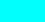 2. Kdo (jméno. příjmení a zaměstnanecký poměr v případě zaměstnance KÚKHK či název firmy) vyzpracoval části dokumentu, který je zveřejněný na internetových stránkách KÚKHK http://mapy.kr-kralovehradecky.cz/hv_map/vodni-hospodarstvi , ve kterém je záplavové území Q5 značeno  ?3. Kdy KÚKHK schválil části dokumentu, který je zveřejněný na internetových stránkách KÚKHK http://mapy.kr-kralovehradecky.cz/hv_map/vodni-hospodarstvi , ve kterém je záplavové území Q5 značeno  ?4. Z dokumentu zveřejněném na internetových stránkách KÚKHK http://mapy.kr-kralovehradecky.cz/hv_map/vodni-hospodarstvi , ve kterém je záplavové území Q5 značeno  , není zřejmé, kdy byl vypracován.. Z č. j. 6275/ZP/2008 je zřejmé, že žádost č. j. PVZ/08/10960/Řa/3 z 9.4.2019 byla doložena mapou se zákresem záplavové čáry Q5, Q20 a Q100 v měřítku 1:10 000 v papírové i digitální podobě. Žádám o poskytnutí  mapy se zákresem záplavové čáry Q5, Q20 a Q100 v měřítku 1:10 000 v digitální podobě, kterou byla doložena žádost č. j. PVZ/08/10960/Řa/3 z 9.4.2019.“Výše uvedené podání bylo oddělením SDO zaevidováno dne 28.01.2020 pod sp. zn. KUKHK-IZ-10/OP/2020. Žádost je vložena k internímu sdělení ve spisové službě Ezop společně s odpovědí na předcházející žádost vyřizovanou pod sp. zn. KUKHK-IZ-92/OP/2019.V souladu se Směrnicí Rady Královéhradeckého kraje upravující postup Krajského úřadu Královéhradeckého kraje v oblasti poskytování informací podle zákona č. 106/1999 Sb., o svobodném přístupu k informacím, ve znění pozdějších předpisů, a jejího článku 7 žádáme odbor životního prostředí a zemědělství o poskytnutí požadované informace. Zvláště upozorňujeme na odstavec 1) uvedeného článku 7, němž je mimo jiné uvedeno, že „vedoucí příslušného odboru odpovídá za obsah a věcnou správnost předané informace a za její předání ve stanoveném formátu a v uvedené lhůtě“. Informace požadované v přiložené žádosti, v souladu s výše uvedeným článkem Směrnice k poskytování informací, vztahující se k náplni činnosti Vašeho odboru, předejte odboru organizačnímu a právnímu, oddělení stížností a dozoru obcí, v elektronické podobě nejpozději do úterý 04.02.2020. I pokud požadovanými informacemi Váš odbor nedisponuje, žádáme Vás, abyste nám tuto skutečnosti sdělili. V případě potřeby je možné obrátit se v rámci metodické pomoci ohledně InfZ na právníka oddělení SDO Mgr. Vladimíra Kučeru, linka 585 nebo Ing. Mgr. Tomáše Hrnčíře, linka 518.V souladu s ustanovením § 2 odst. 4 InfZ upozorňujeme, že se povinnost poskytovat informace netýká dotazů na názory a vytváření nových informací. I přestože krajský úřad jako povinný subjekt nemusí vytvářet nové informace, v rámci dobré správy se vždy snažíme žadateli odpovědět.Podle ustanovení § 17 odst. 1 InfZ mohou povinné subjekty požadovat v souvislosti s poskytováním informací úhradu ve výši, která nesmí přesáhnout náklady spojené s pořízením kopií, opatřením technických nosičů dat a s odesláním informací žadateli; povinný subjekt může žádat úhradu za mimořádně rozsáhlé vyhledání informací. Sazebník úhrad nákladů za poskytování informací (§ 5 odst. 1 písm. f/ InfZ, platný od 01.01.2018) je dostupný na internetových stránkách Královéhradeckého kraje:http://www.kr-kralovehradecky.cz/cz/templates/15--sazebnik-uhrad-za-poskytovani-informaci-220/ .Děkujeme za spolupráci a jsme s pozdravemMgr. Vladimír Kučera v.r.právník oddělení stížností a dozoru obcíPříloha:- žádost o informace (soubor ZOI_Storek.rtf)- odpověď na předcházející žádost o informace sp. zn. KUKHK-IZ-92/OP/2019 (soubor KUKHK-IZ-92_OP_2019 odpověď.docx)Rozdělovník:RNDr. Miroslav Krejzlík, vedoucí odboru životního prostředí a zemědělství